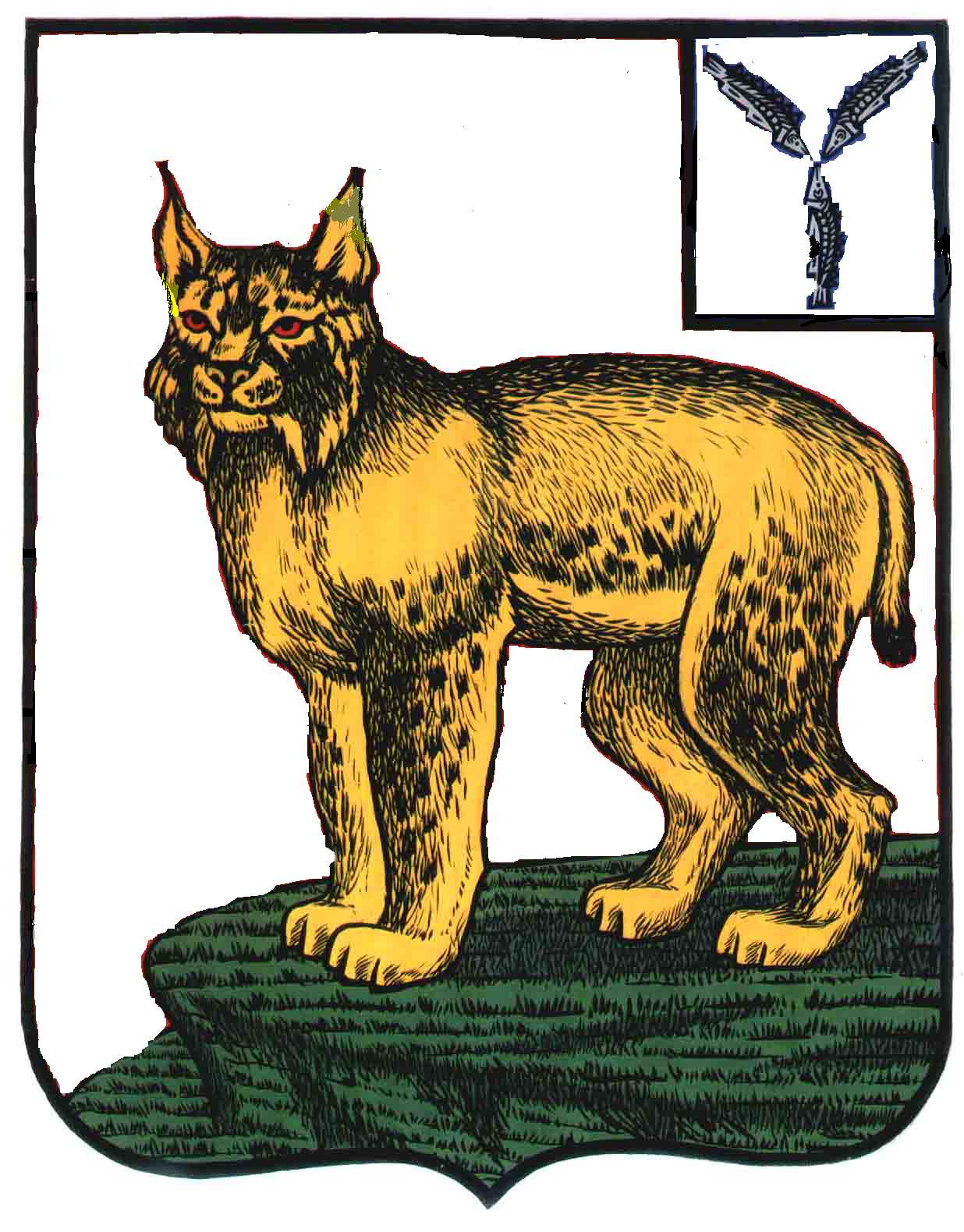 АДМИНИСТРАЦИЯТУРКОВСКОГО МУНИЦИПАЛЬНОГО РАЙОНА САРАТОВСКОЙ ОБЛАСТИПОСТАНОВЛЕНИЕОт  27.01. 2017 г.     № 20О мерах по реализации решения Собраниядепутатов Турковского муниципального района Саратовской области «О бюджете муниципального района на 2017 год»В целях исполнения решения Собрания депутатов Турковского муниципального района Саратовской области от 23 декабря 2016 года № 5/1 "О бюджете муниципального района на 2017 год", постановления Правительства Саратовской области от 26 декабря 2016 года № 720-П "О мерах по реализации Закона Саратовской области "Об областном бюджете на 2017 год и на плановый период 2018 и 2019 годов" администрация Турковского муниципального района ПОСТАНОВЛЯЕТ:1. Не использованные по состоянию на 01 января 2017 года остатки межбюджетных трансфертов, имеющих целевое назначение, находящиеся на единых счетах местных бюджетов, и на счетах муниципальных бюджетных учреждений для учета субсидий на иные цели и на выполнение муниципального задания подлежат возврату:- главными распорядителями бюджетных средств и органами местного самоуправления, за которыми в соответствии с законодательными и иными нормативными правовыми актами закреплены источники доходов местных бюджетов по возврату остатков межбюджетных трансфертов в областной бюджет; - бюджетными учреждениями в бюджет Турковского муниципального района.2. Главным администраторам доходов бюджета Турковского муниципального района (далее – бюджет района) и главным администраторам источников финансирования дефицита бюджета района:- обеспечить поступление налогов, сборов и других обязательных платежей в запланированном объеме и принять меры по повышению качества администрирования доходов, сокращению задолженности по их уплате, своевременному уточнению невыясненных поступлений;- проводить систематический анализ невыясненных поступлений, зачисляемых в бюджет района и принимать оперативные меры по их снижению.3. Главным распорядителям бюджетных средств обеспечить:- размещение планов закупок и планов графиков закупок товаров, работ, услуг для обеспечения нужд Турковского района на 2017 год в единой информационной системе в сфере закупок;- утверждение в установленном порядке лимитов бюджетных обязательств на 2017 год, разработку и утверждение нормативных затрат на оказание муниципальных услуг, используемых при расчете объема финансового обеспечения выполнения муниципальными учреждениями Турковского муниципального района муниципальных заданий и довести в установленном порядке муниципальные задания муниципальным бюджетным (автономным) учреждениям в соответствии с утвержденными бюджетными ассигнованиями на 2017 год;- обеспечить контроль за своевременным исполнением планов финансово –хозяйственной деятельности бюджетных (автономных) учреждений;совместно с подведомственными муниципальными учреждениями:- актуализацию в установленные сроки информации о муниципальных учреждениях Турковского района, размещенной в сети Интернет на официальном сайте Российской Федерации по размещению информации о государственных и муниципальных учреждениях www.bus.gov.ru в порядке, установленном приказом Министерства финансов Российской Федерации от 21 июля 2011 года № 86н "Об утверждении Порядка предоставления информации государственным (муниципальным) учреждением, ее размещения на официальном сайте в сети Интернет и ведения указанного сайта";- полное освоение целевых поступлений межбюджетных трансфертов, предоставленных из областного бюджета;- исполнение планов мероприятий  по повышению эффективности и качества услуг в сфере образования, культуры, физкультуры и спорта;- качественную подготовку и предоставление платежных документов в финансовое управление администрации Турковского муниципального района.4. Финансовому управлению администрации Турковского муниципального района:- обеспечить возврат в областной бюджет не использованных по состоянию на 1 января 2017 года остатков субсидий, субвенций и иных межбюджетных трансфертов, имеющих целевое назначение прошлых лет и находящихся по состоянию на 1 января 2017 года на единых счетах местных бюджетов;- ежемесячно осуществлять мониторинг фактических поступлений по налоговым и неналоговым доходам в бюджет района и динамику недоимки в разрезе основных видов доходов;обеспечить:подготовку и опубликование в информационно-телекоммуникационной сети «Интернет» в форме «бюджета для граждан» решения о бюджете муниципального района на 2017 год и решения (проекта решения) об исполнении местного бюджета за 2016 год в сроки, предусмотренные приказом Министерства финансов Российской Федерации от 22 сентября 2015 года № 145н «Об утверждении Методических рекомендаций по представлению бюджетов субъектов Российской Федерации и местных бюджетов и отчетов об их исполнении в доступной для граждан форме»;- реализацию плана мероприятий по оздоровлению муниципальных финансов бюджета Турковского муниципального района и снижению долговой нагрузки на бюджет Турковского муниципального района на 2017-2019 годы, включающего мероприятия по увеличению налоговых и неналоговых доходов, сокращению задолженности по налоговым и неналоговым доходам консолидированного бюджета Турковского муниципального района, оптимизацию муниципальных расходных обязательств, сокращению муниципальных долговых обязательств и расходов на их обслуживание;- направление дополнительных поступлений по доходам исключительно на погашение просроченной кредиторской задолженности, а не на увеличение расходных обязательств.5. Отделу экономики и муниципального заказа администрации Турковского муниципального района:         - осуществлять ежеквартально мониторинг основных показателей социально-экономического развития района, муниципальных программ района. -  совместно с отраслевыми органами местного самоуправления района и Межрайонной Федеральной налоговой службой по Саратовской области № 5 (по согласованию) осуществлять ежемесячный оперативный мониторинг налоговых поступлений и состояния расчетов с бюджетом по организациям - крупным налогоплательщикам района.- совместно с Межрайонной Федеральной налоговой службой по Саратовской области № 5 организовать работу по выявлению организаций и индивидуальных предпринимателей, осуществляющих деятельность на территории муниципального образования, но не состоящих на налоговом учете в соответствующих территориальных налоговых органах и не уплачивающих налог на доходы физических лиц в бюджет муниципального образования;- принятие и реализацию мер, направленных на развитие потенциала территории за счет привлечения инвестиций, создания новых рабочих мест, повышения уровня заработной платы, сокращения «теневых» выплат заработной платы;6. Отделу имущества и межведомственного взаимодействия администрации Турковского муниципального района продолжить работу :по содействию землепользователям в постановке на учет и оформлению в собственность, используемых ими земельных участков из земель сельскохозяйственного назначения, а также актуализации данных об объектах налогообложения земельным налогом и их правообладателях;по инвентаризации имеющейся задолженности по неналоговым доходам, проведению мероприятий по претензионной работе и передаче материалов в суд для взыскания;по инвентаризации имущества, находящегося в муниципальной собственности с целью эффективного его использования.7. Органам местного самоуправления Турковского муниципального района, главным распорядителям бюджетных средств, руководителям муниципальных учреждений:установить запрет на принятие в 2017 году новых  расходных обязательств, не обеспеченных источниками финансирования; приостановить на 2017 год индексацию оплаты труда муниципальных служащих и проводить повышение оплаты труда муниципальных служащих исключительно за счет оптимизации их численности без увеличения фонда оплаты труда;не допускать увеличения количества муниципальных учреждений и органов местного самоуправления района, а также численности работников бюджетной сферы и органов местного самоуправления, за исключением количества и численности для исполнения принимаемых в связи с разграничением или наделением полномочий;обеспечить эффективное расходование бюджетных средств на содержание органов местного самоуправления;в целях снижения просроченной кредиторской задолженности по расходным обязательствам осуществлять ежемесячный мониторинг состояния кредиторской задолженности, не допускать просроченной кредиторской задолженности по принятым обязательствам текущего финансового года.8. Рекомендовать органам местного самоуправления муниципальных образований, входящих в состав Турковского муниципального района:1. Обеспечить:- представление в финансовое управление администрации Турковского муниципального района:- решений о внесении изменений в бюджет на 2017 год, принятых соответствующими представительными органами, в течение трех рабочих дней после их принятия;- информации о причинах отклонения фактических поступлений доходов местных бюджетов по сравнению с плановыми показателями, и показателями соответствующего периода прошлого года, ежемесячно до 15 числа месяца, следующего за отчетным месяцем;- проведение мероприятий по укреплению доходной базы местных бюджетов и использованию имеющихся резервов повышения собственных доходов;- соблюдение установленных бюджетным законодательством параметров местных бюджетов и установленных Правительством области нормативов формирования расходов на содержание органов местного самоуправления поселений, в бюджетах которых доля дотаций из других бюджетов бюджетной системы Российской Федерации и (или) налоговых доходов по дополнительным нормативам отчислений в размере, не превышающем расчетного объема дотации на выравнивание бюджетной обеспеченности (части расчетного объема дотации), замененной дополнительными нормативами отчислений, в течение двух из трех последних отчетных финансовых лет превышала 5 процентов собственных доходов местного бюджета;- полное и своевременное освоение целевых средств, полученных из областного бюджета и бюджета района в виде межбюджетных трансфертов.6. Контроль за исполнением настоящего постановления возложить на заместителя главы администрации муниципального района – начальника финансового управления администрации муниципального района Губину В.В.7. Настоящее постановление вступает в силу со дня его подписания и распространяется на правоотношения, возникшие с 01 января 2017 года.Глава Турковскогомуниципального района					      А.В. Никитин